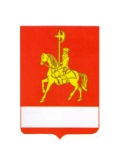 КАРАТУЗСКИЙ РАЙОННЫЙ СОВЕТ ДЕПУТАТОВРЕШЕНИЕ25.04.2019                                     с. Каратузское                             №Р-215О внесении изменений в приложение к решению Каратузского районного Совета депутатов от 23.08.2016 № 09-66 «Об утверждении Положения о порядке возмещения расходов, связанных с осуществлением деятельности депутатов Каратузского районного Совета депутатов»В соответствии с Федеральным законом «Об общих принципах организации местного самоуправления в Российской Федерации» от 06.10.2003 N 131-ФЗ и Уставом муниципального образования «Каратузский район», в целях обеспечения деятельности Совета депутатов и возмещения расходов, связанных с осуществлением депутатских полномочий депутатами Каратузского районного Совета депутатов, исполняющими свои обязанности на непостоянной основе, Каратузский районный Совет депутатов, РЕШИЛ:1.Внести в приложение к решению Каратузского районного Совета депутатов от 23.08.2016 № 09-66 «Об утверждении Положения о порядке возмещения расходов, связанных с осуществлением деятельности депутатов Каратузского районного Совета депутатов» следующие изменения:-раздел 3 дополнить пунктом 3.5 «В случае не предоставления подтверждающих документов выплата производится по распоряжению председателя районного Совета депутатов, с приложением списков депутатов участвовавших в работе сессий районного Совета депутатов; в работе постоянных, временных комиссий районного Совета депутатов, съездов депутатов; в выполнении поручений районного Совета депутатов и его органов; в публичных слушаниях; в работе с обращениями по депутатским запросам; в работе с избирателями; в рабочих группах, встречах с избирателями и иной деятельности в рамках исполнения депутатских полномочий в соответствии с Законодательством РФ и регламентом Каратузского районного Совета депутатов»;-в приложении 2 отчет о фактически затраченных средствах на осуществление расходов, связанных с депутатской деятельностью  дополнить словами «канцелярские товары».2.Контроль за выполнением настоящего решения возложить на постоянную депутатскую комиссию по экономике и бюджету.3.Решение вступает в силу в день, следующий за днем его официального опубликования в периодическом издании «Вести муниципального образования «Каратузский район»».Председатель Каратузскогорайонного   Совета депутатов                                                     Г.И. КулаковаПриложение к решению районного Совета депутатов от 25.04.2019 №Р-215Положение о порядке возмещения расходов, связанных с осуществлением депутатской деятельности, депутатам Каратузского районного Совета депутатов, осуществляющим свои полномочия на непостоянной основеРаздел 1. Общие положения1.1.Настоящее Положение о порядке возмещения расходов, связанных с осуществлением депутатской деятельности, депутатам Каратузского районного Совета депутатов, осуществляющим свои полномочия на непостоянной основе, (далее – Положение) устанавливает порядок и сроки возмещения расходов, связанных с осуществлением депутатской деятельности, депутатам Каратузского районного Совета депутатов, осуществляющим свои полномочия на непостоянной основе (далее – депутаты, депутат).1.2.Деятельность депутата осуществляется в формах, предусмотренных Уставом муниципального образования «Каратузский район», регламентом Каратузского районного Совета депутатов и законодательством РФ.1.3.Депутату ежемесячно возмещаются документально подтвержденные расходы, связанные с осуществлением его полномочий, в соответствии Уставом муниципального образования «Каратузский район», регламентом Каратузского районного Совета депутатов и настоящим Положением.Под документально подтвержденными расходами понимаются затраты, подтвержденные документами, оформленными в соответствии с законодательством Российской Федерации, и (или) документами, косвенно подтверждающими произведенные расходы (в том числе проездными документами, отчетом о выполненной работе в соответствии с договором).Депутату возмещаются следующие расходы, связанные с осуществлением депутатской деятельности:1.3.1.На оплату почтовых услуг.1.3.2.На приобретение канцелярских товаров.1.3.3.На оплату транспортных услуг (проезд в транспорте на территории Каратузского района).Депутат, использующий общественный транспорт для осуществления своих полномочий, предоставляет в районный Совет депутатов документы, подтверждающие проезд на общественном транспорте.1.3.4.Представительские расходы.1.3.5.На приобретение горюче-смазочных материалов для использования автотранспортного средства (легкового автомобиля).Возмещение расходов, связанных с осуществлением депутатом своей депутатской деятельности депутатам, при использовании им  автотранспортного средства (легкового автомобиля) производится в следующих случаях:а)участие в работе сессий районного Совета депутатов;б)участие в работе постоянных, временных комиссий районного Совета депутатов, съездов депутатов;в)участие в выполнении поручений районного Совета депутатов и его органов;г)участие в публичных слушаниях;д)обращение с депутатским запросом;е)работа с избирателями; постоянных комиссий, рабочих группах, заседаниях, рабочих встречах с избирателями и иной деятельности в рамках исполнения депутатских полномочий в соответствии с Законодательством РФ и регламентом Каратузского районного Совета депутатов.1.4.Основанием для возмещения депутату компенсационных расходов в связи с исполнением депутатских полномочий является распоряжение районного Совета депутатов, подписанное председателем районного Совета депутатов:а)участие в работе сессий районного Совета депутатов;б)участие в работе постоянных, временных комиссий районного Совета депутатов, съездов депутатов;в)участие в выполнении поручений районного Совета депутатов и его органов;г)участие в публичных слушаниях;д)обращение с депутатским запросом;е)работа с избирателями; постоянных комиссий, рабочих группах, заседаниях, рабочих встречах с избирателями и иной деятельности в рамках исполнения депутатских полномочий в соответствии с Законодательством РФ и регламентом Каратузского районного Совета депутатов.1.5.В случае не предоставления подтверждающих документов выплата производится по распоряжению председателя районного Совета депутатов. Основание для получения выплаты регулярное посещение, участие:а)в работе сессий районного Совета депутатов;б)в работе постоянных, временных комиссий районного Совета депутатов, съездов депутатов;в)в выполнении поручений районного Совета депутатов и его органов;г)в публичных слушаниях;д)в работе с обращениями по депутатским запросам;е)в работе с избирателями; в рабочих группах, встречах с избирателями и иной деятельности в рамках исполнения депутатских полномочий в соответствии с Законодательством РФ и регламентом Каратузского районного Совета депутатов.1.5.1.С данной выплаты удерживается налог на доходы физических лиц в размере 13% согласно статье  208 НК РФ.1.6.Депутат не вправе пользоваться материалами и услугами, приобретенными за счёт средств бюджета  Каратузского района, в целях, не связанных с осуществлением депутатской деятельности.Раздел 2. Источники  финансирования   и   размер  возмещения расходов.2.1.Финансирование выплат по возмещению расходов, связанных с осуществлением депутатской деятельности, (далее – расходы) осуществляется за счет средств бюджета Каратузского района, предусмотренных на обеспечение деятельности Совета депутатов  на текущий финансовый год в пределах лимитов бюджетных обязательств.Размер возмещения расходов депутатам устанавливается на очередной финансовой год одновременно с принятием бюджета  Каратузского района.Лимит бюджетных ассигнований, определенных для одного депутата, не может использоваться другим депутатом.2.2.Депутату возмещаются расходы только после предоставления подлинников (оригиналов) документов, указанных в разделе 3 настоящего Положения, подтверждающие фактические расходы депутата.2.3.Предельная сумма расходов, подлежащая ежемесячному возмещению, не может составлять более 2000 (двух тысяч) рублей на одного депутата в месяц.2.7.Возмещение расходов в иных формах, кроме предусмотренных настоящим Положением, запрещается.Раздел 3. Порядок возмещения расходов3.1.До 03-го числа месяца, следующего за отчетным, депутаты представляют в бухгалтерию администрации Каратузского района заявление на имя Председателя районного Совета депутатов (Приложение 1 к Положению) и письменный отчет по утвержденной форме о фактических затраченных средствах на осуществление расходов, связанных с депутатской деятельностью (Приложение 2 к Положению).Заявление и письменный отчет предоставляются в одном экземпляре. К заявлению должны быть приложены подлинники (оригиналы) документов, подтверждающих расходы, которыми являются: кассовые чеки, товарные чеки, квитанции к приходно-кассовому ордеру и бланки строгой отчетности, приравненные к кассовым чекам, накладные на отпуск товаров, акты выполненных работ, оказанных услуг, проездные документы и иные документы.В кассовом чеке должны быть четко пропечатаны наименование продавца, его ИНН, номер кассовой машины, дата, сумма.В товарном чеке должны быть: дата, совпадающая с датой в кассовом чеке, наименование организации, наименование товара, его количество, цена, сумма цифрами и прописью, подпись продавца и печать организации.Для компенсации расходов на приобретение горюче-смазочных материалов для автотранспортного средства (легкового автомобиля) к отчету прикладывается маршрутный лист поездок с указанием марки автомобиля, расхода топлива и суммы к возмещению по форме (Приложение 1 к отчету о фактических затраченных средствах на осуществление расходов, связанных с депутатской деятельностью).3.2.Ответственность за достоверность и (или) подлинность представленных депутатом документов возлагается непосредственно на депутата.3.3.После проверки финансового отчета депутата и приложенных к нему подтверждающих документов, бухгалтерия администрации Каратузского района предоставляет в районный Совет депутатов список депутатов сдавших отчеты. На основании списка в течение пяти рабочих дней готовится распоряжение председателя районного Совета депутатов о выплате компенсации. 3.4. Выплата средств на возмещение расходов, связанных с осуществлением депутатской деятельности, производится на основании распоряжения председателя районного Совета депутатов с приложением документов на возмещение расходов в размере не более 2000 рублей. 3.5.В случае не предоставления подтверждающих документов выплата производится по распоряжению председателя районного Совета депутатов, с приложением списков депутатов участвовавших в работе сессий районного Совета депутатов; в работе постоянных, временных комиссий районного Совета депутатов, съездов депутатов; в выполнении поручений районного Совета депутатов и его органов; в публичных слушаниях; в работе с обращениями по депутатским запросам; в работе с избирателями; в рабочих группах, встречах с избирателями и иной деятельности в рамках исполнения депутатских полномочий в соответствии с Законодательством РФ и регламентом Каратузского районного Совета депутатов.Приложение 1к Положению о порядке возмещения расходов, связанных с осуществлением депутатской деятельности, депутатам Каратузского районного Совета депутатов, осуществляющим свои полномочия на непостоянной основе                                                                                  решения районного Совета депутатов от 25.04.2019 №Р-215Председателю районного Совета депутатов Г.И. Кулаковойот депутата  Каратузского районного Совета депутатов___________________________________                                                               (Ф.И.О.)ЗАЯВЛЕНИЕО ВОЗМЕЩЕНИИ РАСХОДОВ, СВЯЗАННЫХС ОСУЩЕСТВЛЕНИЕМ ДЕПУТАТСКОЙ ДЕЯТЕЛЬНОСТИПрошу возместить расходы, связанные с осуществлением депутатской деятельности, на сумму ______ руб. _____ коп.Приложение:1. Отчет о расходах, связанных с осуществлением депутатской деятельности, с документами, подтверждающими произведенные расходы, за _______ 20__ г. на _____ листах.2. Маршрутный лист для подтверждения расходов по использованию личного транспорта для осуществления полномочий депутата (горюче-смазочные материалы) за ____________ 20__ г.Депутат Каратузского районного Совета депутатов________________________________ /____________________/(подпись)Дата Приложение 2                                            к Положению о порядке возмещения                                           расходов, связанных с  депутатской                                                                      деятельностью, депутатами Каратузского районного                                                  Совета депутатов, осуществляющих свои                                                           полномочия на непостоянной основе решения                                                                    районного Совета депутатов от 25.04.2019 №Р-215УТВЕРЖДЕНОТЧЕТО ФАКТИЧЕСКИ ЗАТРАЧЕННЫХ СРЕДСТВАХ НА ОСУЩЕСТВЛЕНИЕ РАСХОДОВ, СВЯЗАННЫХ С ДЕПУТАТСКОЙ ДЕЯТЕЛЬНОСТЬЮ_______________________________(Ф.И.О. ДЕПУТАТА)ЗА ___________________ 20__ г.Депутат	Каратузского районного Совета депутатов_________________/____________________/                         (подпись)ДатаПриложение 1к отчету о фактически затраченных средствах на осуществление  расходов, связанных с депутатской деятельностью решения районного Совета депутатов от 25.04.2019 №Р-215МАРШРУТНЫЙ ЛИСТДЛЯ ПОДТВЕРЖДЕНИЯ РАСХОДОВ ПО ИСПОЛЬЗОВАНИЮЛИЧНОГО ТРАНСПОРТА ДЛЯ ОСУЩЕСТВЛЕНИЯ ПОЛНОМОЧИЙ ДЕПУТАТА(ГОРЮЧЕ-СМАЗОЧНЫЕ МАТЕРИАЛЫ)ЗА ________________ 20__ г.Марка автомобиля ___________________________________________Расход горюче-смазочных материалов на  _______________Депутат Каратузского районного Совета депутатов________________________________ /____________________/ (подпись)ДатаN Статьи расходов Документ, подтверждающий
расходыФактически 
затраченные
 средства1Почтовые услуги2Канцелярские товары3Транспортные услуги (проезд            
в общественном транспорте)4Компенсация за использование личного   
транспорта для осуществления полномочий
депутата (горюче-смазочные материалы)5 Представительские расходыN 
п/пДата Маршрут Маршрут Маршрут Расход ГСМ,
литрСумма, руб.N 
п/пДата Пункт отправленияПункт назначения км1 2 Итого